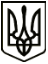 УкраїнаМЕНСЬКА МІСЬКА РАДАЧернігівська областьВИКОНАВЧИЙ КОМІТЕТПРОЄКТ   РІШЕННЯ 25 лютого 2021 року                         м. Мена                                №Про надання соціальних послуг в КУ «Територіальний центр соціального обслуговування (надання соціальних послуг)» Менської міської радиРозглянувши пропозиції та протокол комісії № 1 від 09.02.2021 по наданню соціальних послуг, створену виконавчим комітетом Менської міської ради  для розгляду та вирішення  питань взяття на облік та зняття з обліку осіб з надання їм соціальних послуг в КУ «Територіальний центр соціального обслуговування (надання соціальних послуг)» Менської міської ради, керуючись постановою Кабінету Міністрів України від 29 грудня 2009 року № 1417 «Деякі питання діяльності територіальних центрів соціального обслуговування (надання соціальних послуг)», та ст. 34 Закону України « Про місцеве самоврядування в Україні», виконавчий комітет Менської міської ради ВИРІШИВ:1. Затвердити перелік осіб, яким припиняється надання соціальних послуг в КУ «Територіальний центр соціального обслуговування (надання соціальних послуг)» Менської міської ради відповідно до поданих заяв з 29 листопада 2020 року по 07 лютого 2021 року (додається).2. Зняти з обліку КУ «Територіальний центр соціального обслуговування (надання соціальних послуг)» Менської міської ради осіб відповідно до Переліку що додається.3. Контроль за виконанням рішення покласти на начальника відділу охорони здоров’я та соціального захисту населення Москальчук М.В. Міський голова	Г.А. ПримаковДодаток  до проєкту рішення виконавчого комітету Менської міської ради від 25 лютого 2021 року № __ “Про  надання соціальних послуг  в  КУ «Територіальний центр соціального обслуговування (надання соціальних послуг)» Менської міської радиПерелік осіб, яким припиняється надання соціальних послуг в КУ «Територіальний центр соціального обслуговування (надання соціальних послуг)»Менської міської ради відповідно до поданих заяв з 29.11.2020  по 07.02.2021                                   № п/пДата вибуттяП.І.Б.АдресаР.н.ПричинаПримітка129.11.2020Домашенко Ольга Борисівнам. Мена1950померлаплатно217.12.2020Круглик Володимир Леонідовичс. Дягова1954померплатно324.12.2020Фещенко Тетяна Севастьянівнас. Бірківка1939померлаплатно429.12.2020Набок Надія Ігнатівнам. Мена1930Знято по заявібезоплатно530.12.2020Янківська Марія Григорівнам. Дягова1930Знято по заявібезоплатно607.01.2021Шевченко Олексій Федоровичс. Остапівка1948помербезоплатно711.01.2021Андрусь Лідія Григорівнам. Мена1932померлабезоплатно822.01.2021Пилипенко Раїса Максимівнас. Блистова1937померлабезоплатно929.01.2021Лисенко Микола Даниловичс. Блистова1947померплатно1031.01.2021Потапенко Ніна Василівнам. Мена1937померлабезоплатно1101.02.2021Скидан Марія Андріївнас. Бірківка1934Вибула до паліативного відділення  КНП «Менська міська лікарня»безоплатно1207.02.2021Бурка Григорій Степановичс. Ушня1928помербезоплатно